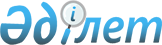 Об утверждении Правила проведения собраний (сходов) местного сообщества и принятия решений в Западно-Казахстанской области
					
			Утративший силу
			
			
		
					Решение Западно-Казахстанского областного маслихата от 30 июля 2010 года № 23-6. Зарегистрировано Департаментом юстиции Западно-Казахстанской области 31 августа 2010 года за № 3051. Утратило силу решением Западно-Казахстанского областного маслихата от 28 августа 2013 года № 12-5      Сноска. Утратило силу решением Западно-Казахстанского областного маслихата от 28.08.2013 № 12-5      В соответствии с Законом Республики Казахстан "О местном государственном управлении и самоуправлении в Республике Казахстан" областной маслихат РЕШИЛ:



      1. Отменить решение областного маслихата "О Порядке проведения в Западно-Казахстанской области собраний (сходов) местного сообщества и принятия на них решений" от 18 августа 2009 года № 13-8.



      2. Утвердить прилагаемые Правила проведения собраний (сходов) местного сообщества и принятия решений в Западно-Казахстанской области.



      3. Настоящее решение вводится в действие по истечении десяти календарных дней после дня его первого официального опубликования.      Председатель сессии              А. Василец

      Секретарь областного маслихата   М. Құлшар

Утверждено

решением областного маслихата

от 30 июля 2010 года № 23-6 Правила

проведения собраний (сходов)

местного сообщества и принятия на них решений

в Западно-Казахстанской области 

1. Общие положения      1. Настоящие Правила приняты в целях реализации Конституции Республики Казахстан, Закона Республики Казахстан от 23 января 2001 года "О местном государственном управлении и самоуправлении в Республике Казахстан" и определяет порядок организации и осуществления собраний (сходов) местного сообщества, принятия решений в Западно-Казахстанской области.

      2. Основные понятия:

      местное сообщество – совокупность жителей (членов местного сообщества), проживающих на территории соответствующей административно-территориальной единицы, в границах которой осуществляется местное самоуправление, формируются и функционируют его органы;

      местное самоуправление – деятельность, осуществляемая населением непосредственно, а также через маслихаты и другие органы местного самоуправления, направленная на самостоятельное решение вопросов местного значения под свою ответственность, в порядке, определяемом действующим законодательством Республики Казахстан;

      органы местного самоуправления – органы, на которые в соответствии с действующим законодательством Республики Казахстан возложены функции по решению вопросов местного значения;

      вопросы местного значения – вопросы деятельности области, района, города, района в городе, аульного (сельского) округа, поселка и аула (села), не входящего в состав аульного (сельского) округа, регулирование которых в соответствии с действующим законодательством Республики Казахстан связано с обеспечением прав и законных интересов большинства жителей соответствующей административно-территориальной единицы;

      собрание (сход) местного сообщества – обсуждение членами местного сообщества вопросов местного значения путем прямого волеизъявления. Основанием для признания гражданина Республики Казахстан членом местного сообщества является факт его регистрации по месту жительства на территории административно-территориальной единицы, в границах которой осуществляется местное самоуправление.

      Иностранцы и лица без гражданства, имеющие постоянное место жительства на территории местного сообщества, имеют право на участие в осуществлении местного самоуправления в пределах, установленных Законом или международным договором.

      3. Общие принципы проведения собрания (схода) местного сообщества:

      собрание (сход) местного сообщества проводится на основе всеобщего, равного и прямого волеизъявления;

      граждане Республики Казахстан участвуют в собрании (сходе) местного сообщества лично, и каждый из них обладает одним голосом;

      участие в собрании (сходе) местного сообщества является добровольным и свободным;

      собрание (сход) местного сообщества проводится открыто и гласно. 

2. Созыв собрания (схода) местного сообщества      4. Собрание (сход) местного сообщества созывается и проводится на основании решения соответствующего органа, осуществляющего местное самоуправление.

      5. Собрание (сход) местного сообщества проводится по инициативе органов, осуществляющих местное самоуправление, либо не менее чем 1/3 членов местного сообщества.

      6. Члены местного сообщества реализуют свое право инициативы на созыв собрания (схода) путем подачи предложений в местный исполнительный орган, осуществляющий местное самоуправление. 

3. Подготовка собрания (схода) местного сообщества      7. Подготовку и проведение собрания (схода) местного сообщества обеспечивает орган, принявший решение о его проведении.

      8. Для организации проведения собрания (схода) местного сообщества, орган, осуществляющий местное самоуправление или местный исполнительный орган, одновременно с принятием акта о проведении схода (собрания) местного сообщества создает комиссию по организации и проведению данного собрания (схода), определяет ее численный состав и полномочия, утверждает план подготовительных мероприятий.

      9. В период подготовки к собранию (сходу) местного сообщества, но не позднее 7 дней до его проведения, инициаторы проведения собрания (схода), органы, осуществляющие местное самоуправление, члены местного сообщества вправе внести дополнительные предложения по повестке дня собрания (схода).

      Предложения вносятся принявшему решение о проведении собрания (схода) местного сообщества органу в письменном виде с обоснованием мотивов постановки данного вопроса.

      Принявший решение о проведении собрания (схода) орган вправе его принять или отклонить, о чем должно быть сообщено при утверждении повестки дня на собрании (сходе) местного сообщества.

      10. Решение органа, осуществляющего местное самоуправление или местного исполнительного органа, о проведении собрания (схода) доводится до членов местного сообщества через средства массовой информации или через объявления в населенных пунктах, где проживают члены местного сообщества, не менее чем за две недели до срока его проведения с указанием даты, времени и места проведения, рассматриваемых вопросах и порядка ознакомления со списком членов местного сообщества.

      Извещения о проведении собрания (схода) могут направляться членам местного сообщества в письменном виде, а также доводиться до сведения членов местного сообщества иным образом.

      11. Списки членов местного сообщества готовятся акимом соответствующей административно-территориальной единицы и предоставляются в орган, осуществляющий местное самоуправление, принявший решение о проведении собрания (схода) не позднее чем за пять дней до проведения собрания (схода).

      12. В случае невозможности проведения собрания (схода) с участием одновременно всех членов местного сообщества собрания (сходы) могут проводиться по отдельным частям соответствующей административно-территориальной единицы или же принявший решение о проведении собрания (схода) орган может провести его, согласно квоте, с участием полномочных представителей отдельных частей каждой административно-территориальной единицы.  

4. Проведение собрания (схода) граждан      13. Регистрация участников собрания (схода) местного сообщества перед началом его проведения проводится по спискам, предоставленным акимом соответствующей административно-территориальной единицы.

      14. Собрание (сход) местного сообщества граждан считается правомочным при участии в нем более половины от общего числа членов местного сообщества.

      15. Собрание (сход) местного сообщества открывает уполномоченный представитель органа, осуществляющего местное самоуправление, принявшего решение о проведении данного собрания (схода).

      16. Для ведения собрания (схода) местного сообщества избираются председатель, секретарь и, в случае необходимости, счетная комиссия.

      17. Повестка дня собрания (схода) местного сообщества формируется с учетом поступивших предложений и утверждается простым большинством голосов от числа присутствующих. Вопросы, вынесенные инициаторами созыва собрания (схода) местного сообщества, рассматриваются в первоочередном порядке.

      18. Регламент работы собрания (схода) местного сообщества определяется собранием (сходом). 

5. Принятие решений на собрании (сходе)

местного сообщества, оформление протокола      19. Решения собрания (схода) местного сообщества принимаются открытым голосованием.

      20. Решение собрания (схода) местного сообщества считается принятым, если за него проголосовало более половины членов местного сообщества, присутствующих на собрании (сходе).

      21. На собрании (сходе) местного сообщества ведется протокол, в котором указываются дата и место проведения собрания (схода), общее число членов данного местного сообщества, число присутствующих или представителей, фамилии, имена, отчества председателя, секретаря и членов счетной комиссии в случае ее избрания, повестка дня, содержание выступлений, результаты голосования и принятые решения.

      Протокол составляется в двух экземплярах, подписывается председателем и секретарем собрания (схода) местного сообщества и передается в орган, осуществляющий местное самоуправление, принявший решение о проведении данного собрания (схода) местного сообщества.

      22. В случае проведения собраний (сходов) местного сообщества по отдельным частям соответствующей административно-территориальной единицы или с участием их представителей, определение общих результатов мнений членов местного сообщества осуществляется путем суммирования решений собраний (сходов), проведенных на всей территории соответствующей административно-территориальной единицы, либо принимается большинством голосов представителей, присутствовавших на собрании.

      Орган, осуществляющий местное самоуправление, принявший решение о проведении данного собрания (схода), определяет мнение населения в целом по административно-территориальной единице и утверждает итоговый протокол.

      В итоговый протокол вносятся следующие данные:

      число проведенных собраний (сходов);

      число представленных протоколов собраний (сходов);

      общее число членов местного сообщества соответствующей административно-территориальной единицы;

      общее число членов местного сообщества или представителей, принявших участие в собраниях (сходах);

      общее число членов местного сообщества или представителей, проголосовавших в поддержку вопроса, внесенного на рассмотрение собрания (схода);

      общее число членов местного сообщества или представителей, проголосовавших против вопроса, внесенного на рассмотрение собрания (схода).

      К итоговому протоколу прилагаются протоколы собраний (сходов), проведенных в отдельных частях соответствующей административно-территориальной единицы, списки зарегистрированных членов местного сообщества либо представителей, участвовавших на собраниях (сходах).
					© 2012. РГП на ПХВ «Институт законодательства и правовой информации Республики Казахстан» Министерства юстиции Республики Казахстан
				